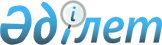 О внесении изменений в решение маслихата Мамлютского района Северо-Казахстанской области от 25 сентября 2012 года N 6/1 "О Правилах оказания жилищной помощи малообеспеченным семьям (гражданам), проживающим в Мамлютском районе"
					
			Утративший силу
			
			
		
					Решение маслихата Мамлютского района Северо-Казахстанской области от 28 июня 2013 года N 16/3. Зарегистрировано Департаментом юстиции Северо-Казахстанской области 31 июля 2013 года N 2339. Утратило силу решением маслихата Мамлютского района Северо-Казахстанской области от 17 апреля 2019 года № 49/3
      Сноска. Утратило силу решением маслихата Мамлютского района Северо-Казахстанской области от 17.04.2019 № 49/3 (вводится в действие по истечении десяти календарных дней после дня его первого официального опубликования).
      В соответствии со статьей 21 Закона Республики Казахстан от 24 марта 1998 года "О нормативных правовых актах", маслихат Мамлютского района Северо-Казахстанской области РЕШИЛ:
      1. Внести в решение маслихата Мамлютского района Северо-Казахстанской области "О Правилах оказания жилищной помощи малообеспеченным семьям (гражданам), проживающим в Мамлютском районе" от 25 сентября 2012 года № 6/1 (зарегистрировано в Реестре государственной регистрации нормативных правовых актов под № 1908, опубликовано 9 ноября 2012 года в газете "Знамя труда", 23 ноября 2012 года в газете "Солтүстік Жұлдызы"), следующие изменения:
      в Правилах утвержденных указанным решением:
      часть четвертую пункта 1 изложить в следующей редакции:
      "Жилищная помощь определяется как разница между суммой оплаты расходов на содержание жилого дома (жилого здания), потребление коммунальных услуг и услуг связи в части увеличения абонентской платы за телефон, подключенный к сети телекоммуникаций, арендной платы за пользование жилищем, арендованным местным исполнительным органом в частном жилищном фонде, стоимости однофазного счетчика электрической энергии с классом точности не ниже 1 с дифференцированным учетом и контролем расхода электроэнергии по времени суток проживающим в приватизированных жилых помещениях (квартирах), индивидуальном жилом доме, в пределах норм и предельно-допустимого уровня расходов семьи (граждан) на эти цели, установленных местными представительными органами.";
      пункт 2 изложить в следующей редакции:
      "2. Уполномоченным органом по назначению и выплате жилищной помощи определено государственное учреждение "Отдел занятости и социальных программ Мамлютского района Северо-Казахстанской области" (далее – уполномоченный орган).";
      абзацы второй и третий пункта 4 исключить;
      абзац первый пункта 5 изложить в следующей редакции:
      "5. Для назначения жилищной помощи семья (гражданин) обращается в уполномоченный орган с заявлением и представляет следующие документы:".
      2. Настоящее решение вступает в силу со дня государственной регистрации в органах юстиции и вводится в действие по истечении десяти календарных дней после дня его первого официального опубликования.
					© 2012. РГП на ПХВ «Институт законодательства и правовой информации Республики Казахстан» Министерства юстиции Республики Казахстан
				
      Председатель сессии маслихата

      Мамлютского района

      Северо-Казахстанской области

Х. Бикина

      Секретарь маслихата

      Мамлютского района

      Северо-Казахстанской области

Р. Нурмуканова

      "СОГЛАСОВАНО"

      Руководитель

      государственного учреждения

      "Отдел занятости и 
социальных программ

      Мамлютского района

      Северо-Казахстанской области"

      28 июня 2013 года

В. Артимович

      Руководитель

      государственного учреждения

      "Отдел жилищно-коммунального

      хозяйства, пассажирского 
транспорта

      и автомобильных дорог

      Мамлютского района

      Северо-Казахстанской области"

      28 июня 2013 года

К. Амирин

      Исполняющая обязанности 
руководителя

      государственного учреждения

      "Отдел экономики и финансов

      Мамлютского района

      Северо-Казахстанской области"

      28 июня 2013 года

А. Яковенко
